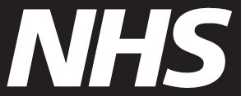 Pag-book ng iyong pagbabakuna laban sa COVID-19 para sa tagsibol Inaanyayahan ka naming mag-book ng iyong pagbabakuna laban sa COVID-19 para sa tagsibol. Priyoridad ka para sa pagbabakuna dahil ikaw ay 75 taong gulang pataas (o magiging 75 taong gulang pagsapit ng ika-30 ng Hunyo 2024). Paano makuha ang iyong pagbabakuna laban sa COVID-19
Mag-book online sa www.nhs.uk/get-vaccineMag-book sa NHS AppHanapin ang iyong pinakamalapit na walk-in site para sa pagbabakuna laban sa COVID-19 sa www.nhs.uk/covid-walk-in. Ang pinakahuling petsa kung kailan mo makukuha ang iyong pagbabakuna ay sa ika-30 ng Hunyo 2024.Kung kailangan mo ng suportaKung hindi ka makapag-online, tawagan ang 119. May available na mga tagasaling-wika. Maaari ka ring gumamit ng text phone 18001 119 o ng NHS British Sign Language na serbisyo sa www.signvideo.co.uk/nhs119. Kung nakakatanggap ka ng iyong pangangalaga sa bahay, makipag-ugnay sa iyong GP surgery para sa pagbisita sa bahay. Kung hindi nila maisaayos ito, maghanap ng iyong mga lokal na kontak sa pagbabakuna laban sa COVID-19 sa www.england.nhs.uk/covid-vaccination-contacts. Para sa paanyayang ito sa easy read at iba pang wika at format, bisitahin ang www.england.nhs.uk/seasonal-invites.Higit na impormasyon Ang pagkuha ng pagbabakuna mo laban sa COVID-19 ngayong tagsibol ay makakabawas ng iyong panganib na magkaroon ng malubhang sakit. Mahalagang dagdagan mo ang iyong proteksyon dahil nababawasan ito paglipas ng panahon at maaaring magbago ang mga variant ng COVID-19. Para sa higit na impormasyon sa bakuna, pumunta sa www.nhs.uk/covidvaccination.Kung may mali sa alinman sa mga personal na detalye sa paanyayang ito, maaari mong tingnan kung sino ang kokontakin sa www.england.nhs.uk/covid-invite-enquiry. Taos-puso,  Team sa Pagbabakuna ng NHS England 
 
